                        Поэты о Великой Отечественной войне                                                                                                                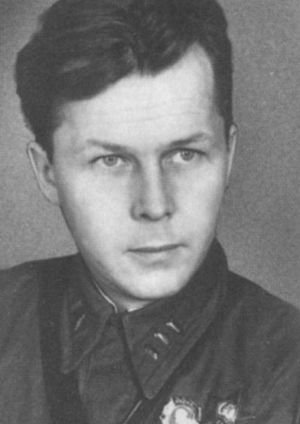                                                                                                   Александр Трифонович        Твардовский                                                                                                             (1910-1971)Рассказ танкистаЖанр: ______________________________________От чьего лица ведется повествование?_______________________________________________________________-Каким представляется вам мальчонка?______________________________________________________________________________________________________________________________________Можно ли назвать действия мальчонки подвигом? (Ответьте на вопрос 3-4 предложениями)._______________________________________________________________________________________________________________________________________________________________________________________________________________________________________________________________________________________________________________________________________________Словарная работа. Подберите синонимы к словам:Гвоздит - ______________________________Примостился - __________________________Бедовый - ______________________________Хлопец - _______________________________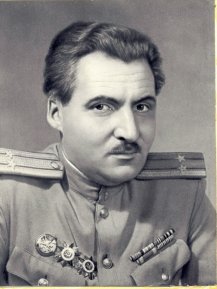    Константин Михайлович  Симонов                (1915 – 1979)Майор привёз мальчишку на лафете…Лафе́т — специальное приспособление, опора (станок), на котором закрепляется ствол орудия с затвором.Жанр - _____________________________Какие чувства вызывает прочтение стихотворения? ____________________________________________________________________________Какие строки стихотворения говорят о том. Что мальчику пришлось много пережить?__________________________________________________________________________________________________________________________________________________________________________________________________________________________________________Какие слова указывают на то, что мальчик даже после пережитого оставался ребенком?____________________________________________________________________________________________________________________________________________________________Выпишите из стихотворения фразеологизм, объясните его значение.______________________________________________________________________________Запишите сходства и различия этих двух стихотворений:СходстваРазличия